Предпринимателей со всего Приморского края приглашают принять участие в региональном этапе «Лучший социальный проект года-2022».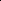 На конкурс принимаются проекты, направленные на решение социальных задач края.			Министерство экономического развития Приморского края сообщает, что одним из приоритетных стратегических направлений социально-экономического развития Российской Федерации является поддержка социального предпринимательства, как особого вида социально ориентированной деятельности, направленной на достижение общественно  полезных целей и модернизацию социальной сферы.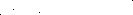 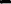 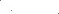 			В 2022 году Центр инноваций социальной сферы Приморского края структурное подразделение АНО «Центр Поддержки Предпринимательства  Приморского края» организует проведение Регионального этапа Всероссийского Конкурса проектов в области социального предпринимательства «Лучший социальный проект года» 2022 г. (далее Региональный этап). 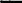 			Региональный этап конкурса проводится в период с 20 сентября по 28 октября 2022 года, который направлен на выявление и демонстрацию практик  поддержки социального предпринимательства, продвижения проектов, результаты реализации которых способствуют решению социальных проблем.			Участие в Конкурсе предпринимателям позволит заявить о своем проекте более широкой аудитории, популяризировать дело своей жизни, получить экспертную оценку проекта и ценные контакты, включая потенциальных партнеров и клиентов, поделиться историей своего успеха и получить общественное признание.Проекты, представленные на Конкурс, будут внесены в Каталог проектов «Социальное предпринимательство России» в электронном виде.Победители Регионального этапа конкурса награждаются дипломами, ценными подарками и будут рекомендованы к участию в Федеральном этапе Всероссийского Конкурса «Лучший социальный проект года» 2022 г. Контактное лицо по проведению Регионального этапа в Приморском крае Мовлаева Рената Видадиевна, главный специалист Центра инноваций социальной сферы Приморского края, тел. +7 (999) 618-50-74, эл. почта movlaeva@cpp25.ru.		Целью конкурса является поиск, выявление и популяризация лучших проектов и практик субъектов социального предпринимательства, направленных на достижение общественно полезных целей.«Мы приглашаем к участию как социальных предпринимателей, так и тех, кто только планирует работать в этой сфере. Например, в сфере дошкольного образования или культурно-просветительской деятельности, в сфере организации перевозки лежачих больных, а также создание без барьерной среды для социально уязвимых категорий граждан и т.д.», — рассказала директор Центра инноваций социальной сферы (подразделение центра «Мой бизнес») Кудинова Ольга.«Конкурс ”Лучший социальный проект“ помогает предпринимателям получить общественное признание и экспертную оценку своей работы. Это поиск новых партнеров и клиентов, новой аудитории. Проекты наших предпринимателей способны вдохновить тех, кто ищет идею для бизнеса и хочет принести лучшие практики в свой регион», отметила руководитель Центра инноваций социальной сферы (ЦИСС, подразделение центра «Мой бизнес») Ольга Кудинова.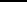 В числе критериев оценки жюри учитывает инновационный подход к решению проблем, а также финансовую модель. Преимущество отдается проектам, которые вышли на самоокупаемость или приносят прибыль. Прием заявок завершится 31 октября.Один проект может участвовать только в одной из восьми номинаций конкурса:.Лучший проект в сфере поддержки и реабилитации людей с ограниченными возможностями здоровья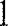 2.Лучший проект в сфере социального обслуживанияЗ.Лучший проект в сфере дополнительного образования и воспитания детей4.Лучший проект в культурно-просветительской сфере5.Лучший проект в сфере здорового образа жизни, физической культуры и спорта6.Лучший проект в сфере социального туризма7.Лучший проект в сфере разработки технических средств реабилитации IT технологий, направленных на решение социальных проблем общества8.Лучший проект в сфере обеспечения занятости, вовлечения в социальноактивную деятельность лиц, нуждающихся в социальном сопровождении.Победителей регионального этапа конкурса наградят в ноябре текущего года на масштабном форуме посвященному социальному предпринимательству.Дополнительную информацию об участии в конкурсе можно получить в центре «Мой бизнес» по телефону: 8 (423) 279-59-09.Отметим, конкурс инициирован Российским государственным социальным университетом и поддержан Министерством экономического развития РФ, АНО «Россия — страна возможностей», на региональном уровне — Центром инноваций социальной сферы Приморского края. Мероприятие проводится для популяризации социального предпринимательства в рамках национального проекта «МСП и поддержка индивидуальной предпринимательской инициативы».